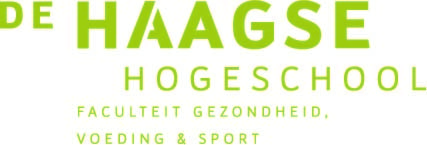 Workshop 1: Internationale stage-voorbereiding: Waar ga ik eigenlijk naar toe? Duur: 2 a 3 lesuren, afhankelijk van de groepsgrootteSetting: lokaal met smartboardLeerdoelen:De student: heeft inzicht in het land van bestemming. Vandaag maak je (alleen of samen met je maatje(s)) een presentatie van een landenprofiel van jouw land van bestemming. Tijdens de les werk je aan je landenprofiel. Aan het einde van de les geef je hierover een presentatie van maximaal 10 minuten, inclusief vragen. Deel ook wat je leuk vond om te leren, en wat je opviel. Neem onderstaande aspecten in je landenprofiel mee:geografische en klimatologische datademografische data, inclusief urbanisatie, en maak een vergelijking met Nederland de gezondheidszorg en de organisatie van de gezondheidszorg een lijst van de in het land meest voorkomende ziektebeelden en de maatregelen die de overheid neemt op macro- en mesoniveau het politieke systeemhet rechtsysteem mensenrechten (incl. man-vrouwrelaties)getekende internationale verdragen  over gezondheidszorg, en wat dat betekend voor de gezondheidzorg in je land de landbouw en voedsel situatie de economische situatie, inclusief schuldende culturele karakteristieken, taal en religie van de populatie in de regio/ provincie waar je gaat verblijven een of twee sleutelfiguren van het land en de rol die zij nationaal spelen (mag overleden of levend zijn)beschrijving van het ziekenhuis/ gezondheidszorgorganisatie waar je stage zal gaan lopen (geschiedenis, doel, financiering, organisatiestructuur)de rol van verpleegkundige en andere belangrijke professies in de gezondheidszorg (hoeveel professionals per inwoneraantal, opleidingsniveau, salaris, maatschappelijke status, instroom en uitstroom van professionals en trends daarin)het gebruik van traditionele gezondheidszorg en mogelijkheden daarin.  